Zabawa w segregację śmieci. Wytnijcie kolorowe śmietniki oraz kwadratowe śmieci pomóżcie dzieciom dopasować rodzaj odpadu do odpowiedniego koloru pojemnika na śmieci. Uczy dzieci dobrych nawyków, utrwalamy kolory.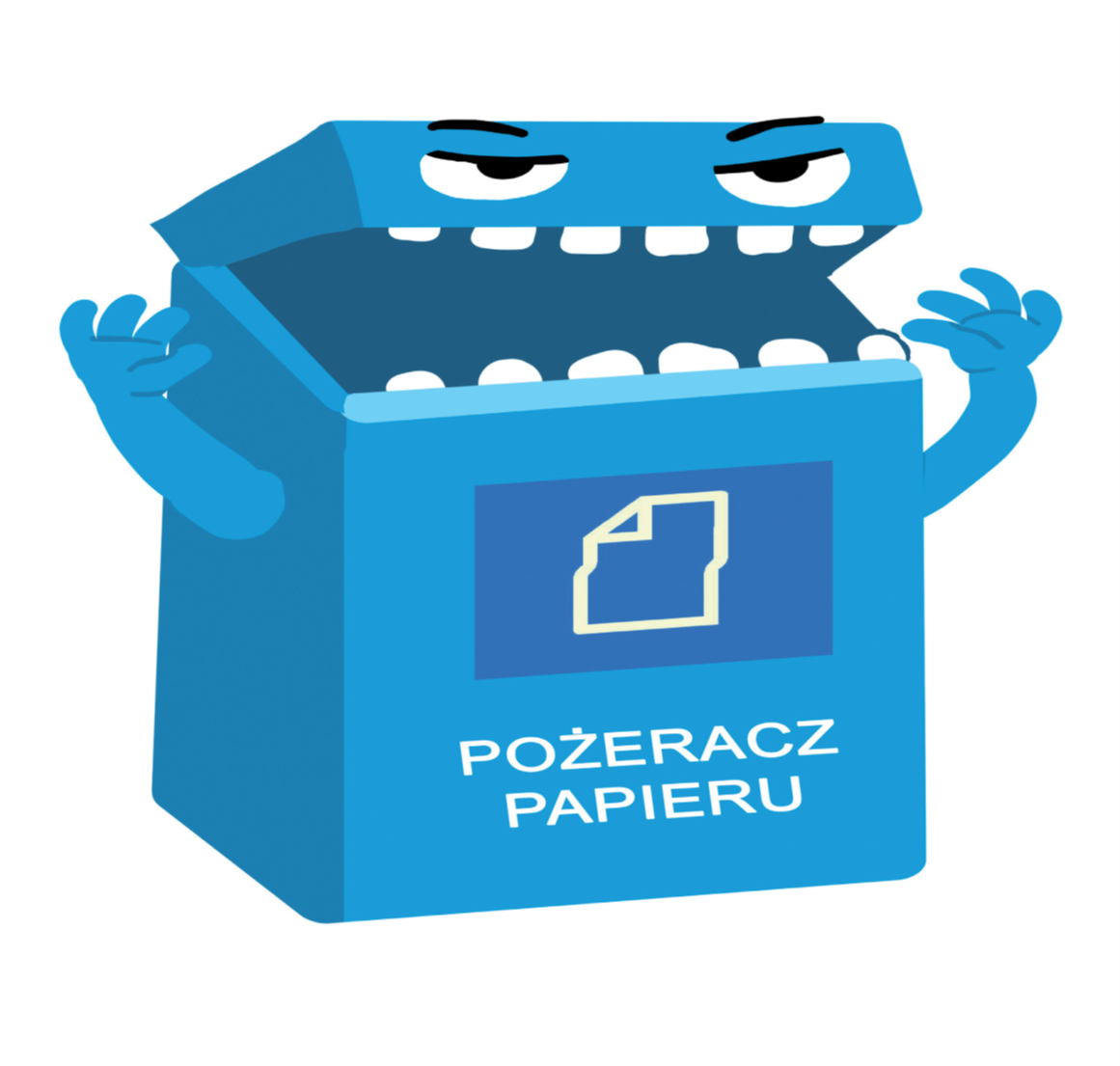 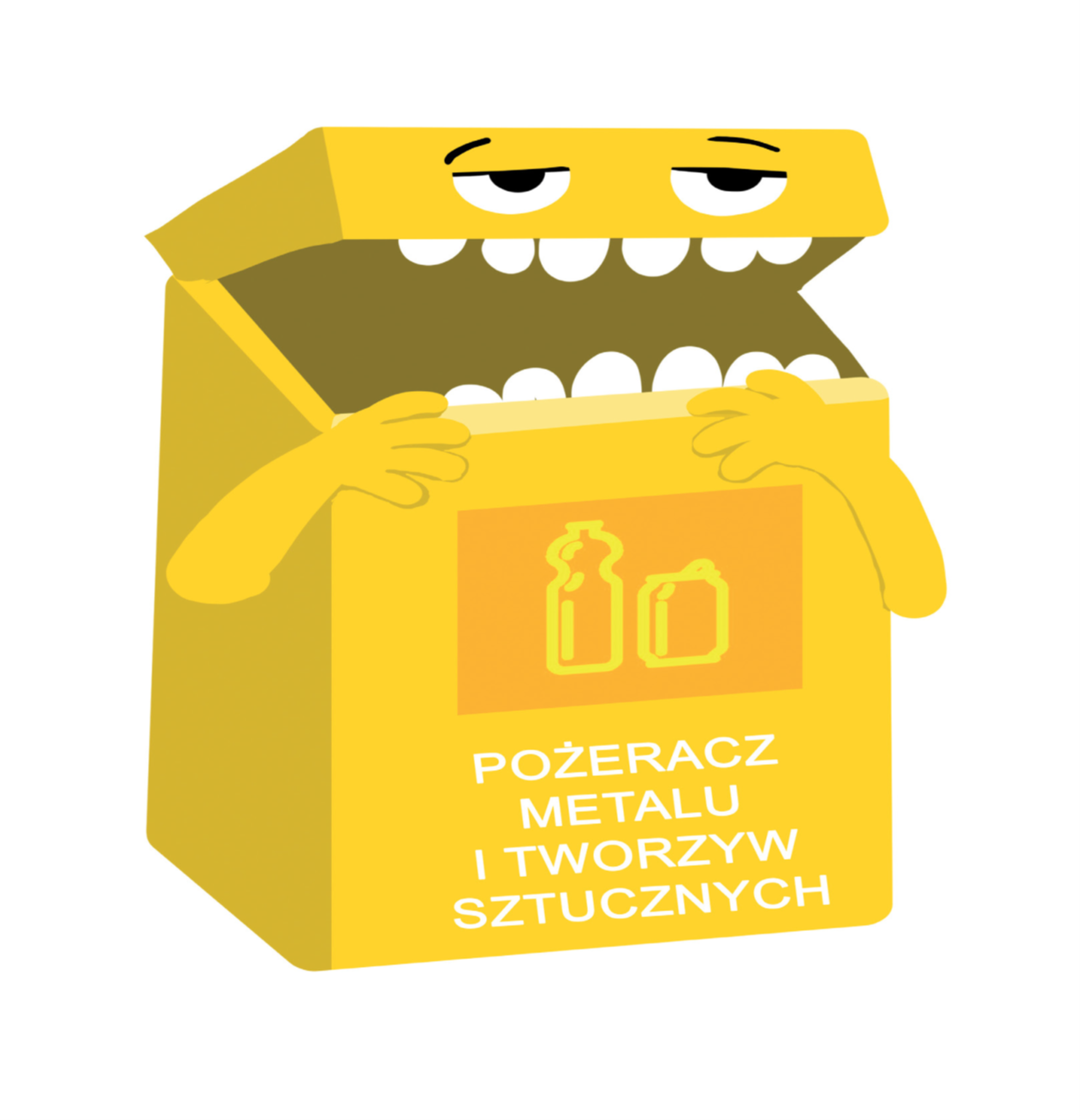 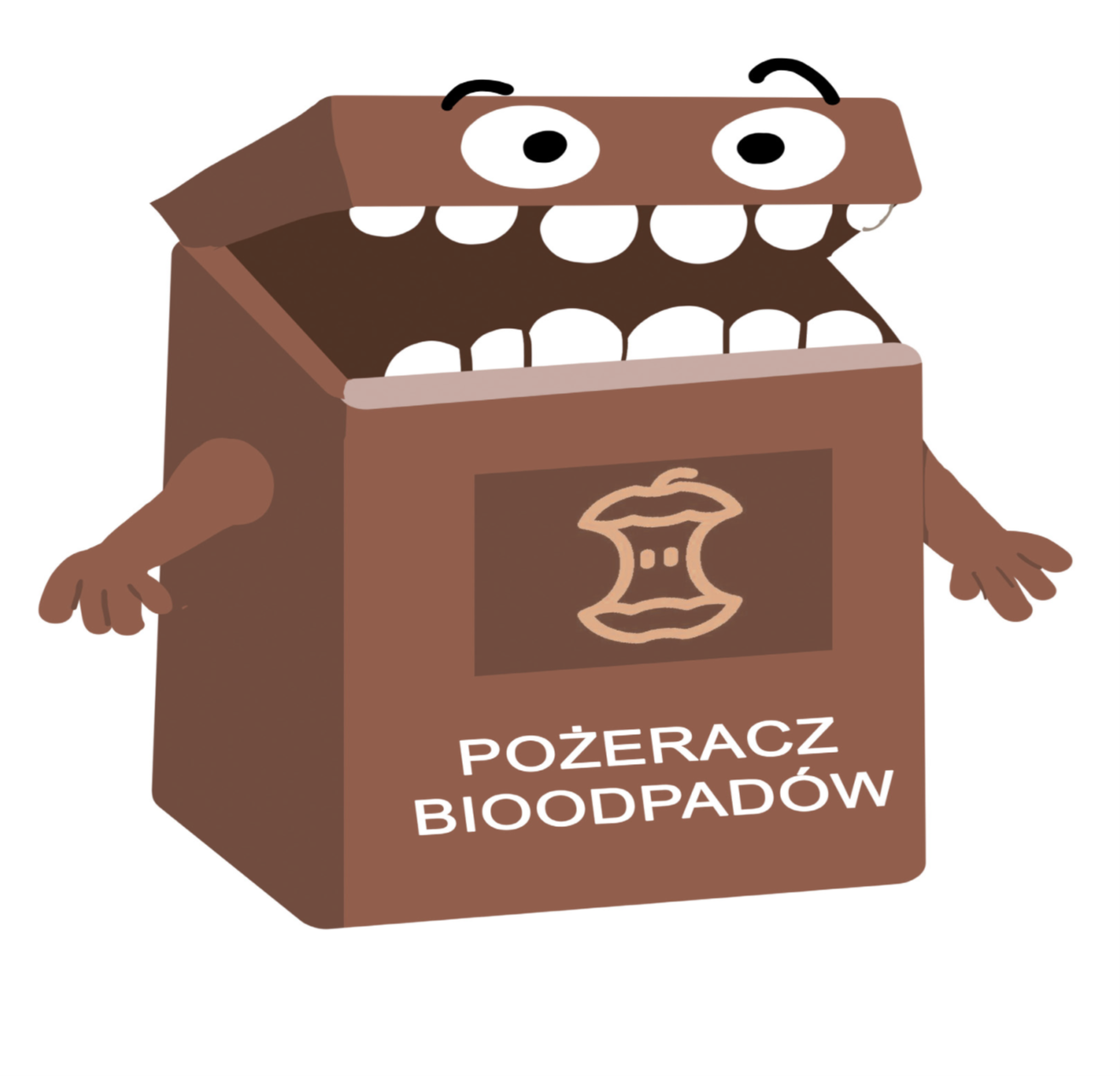 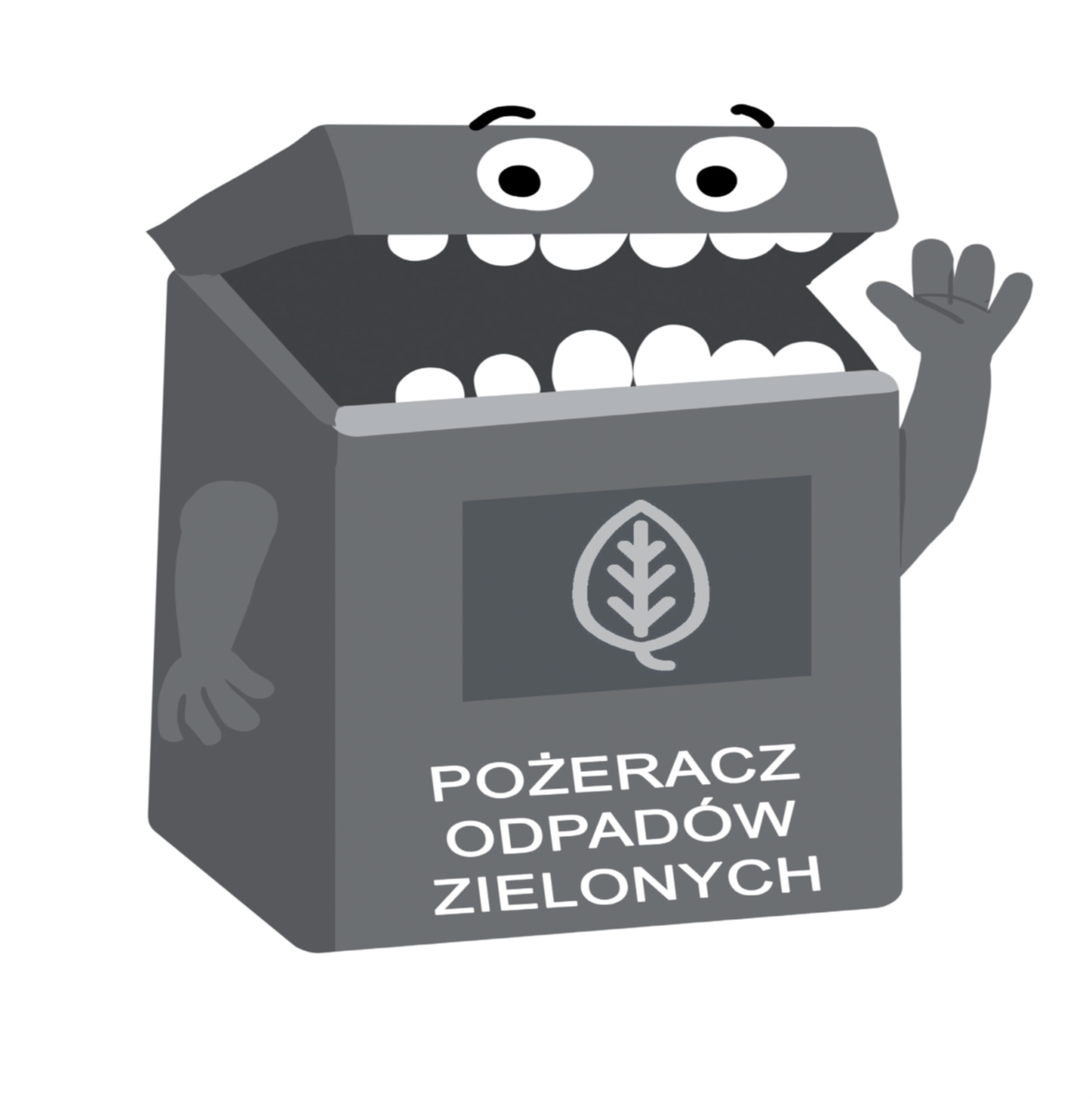 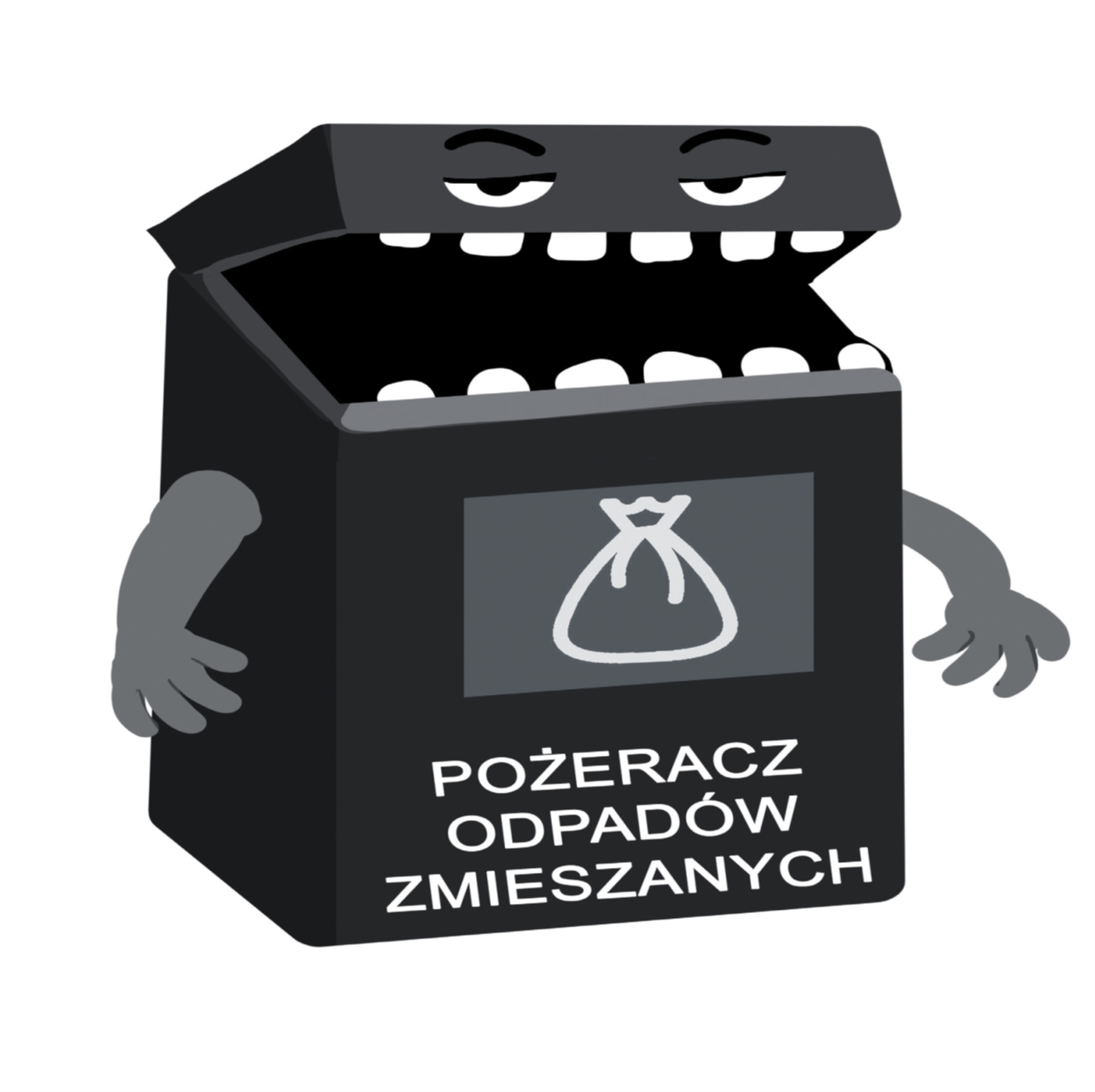 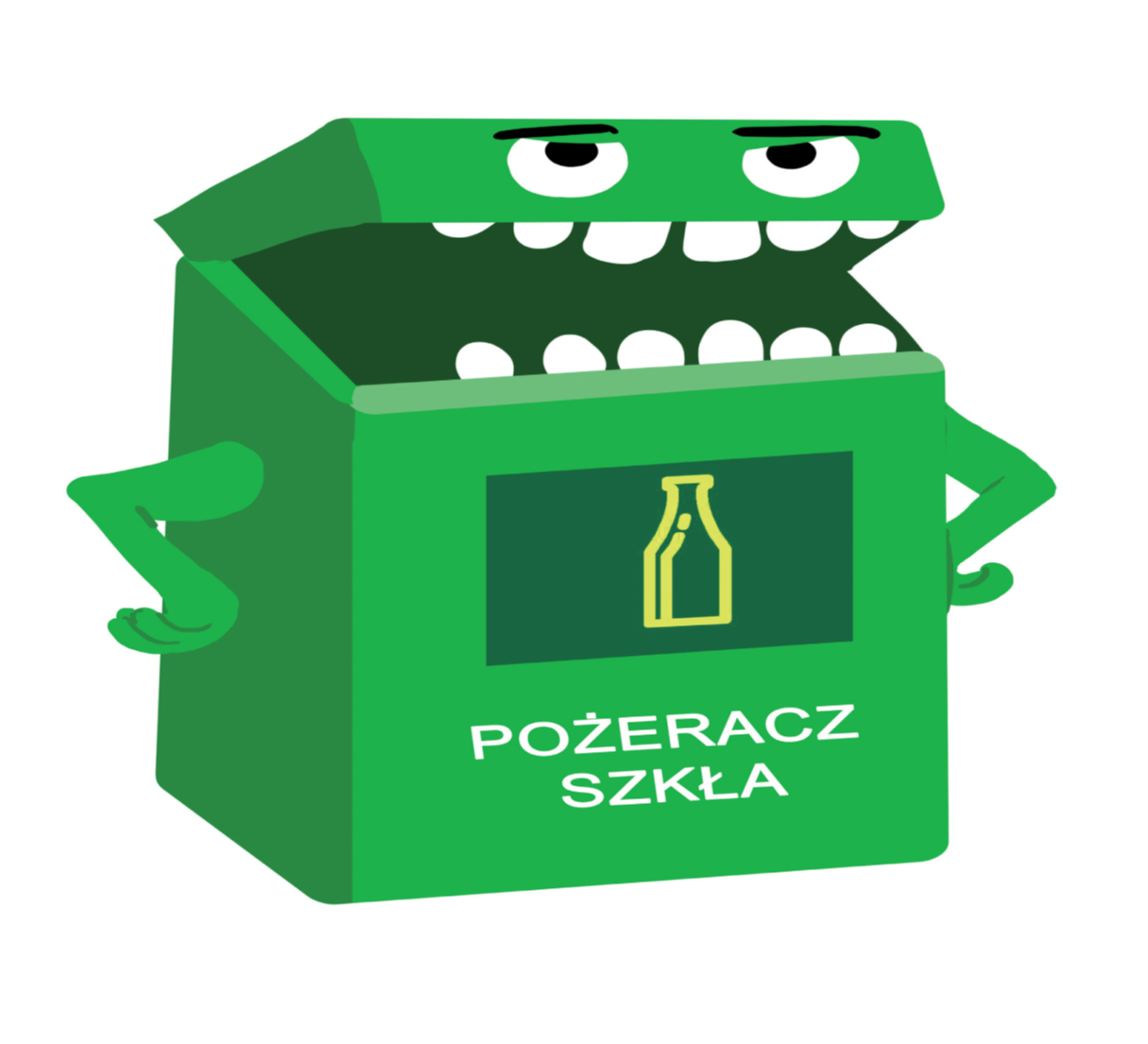 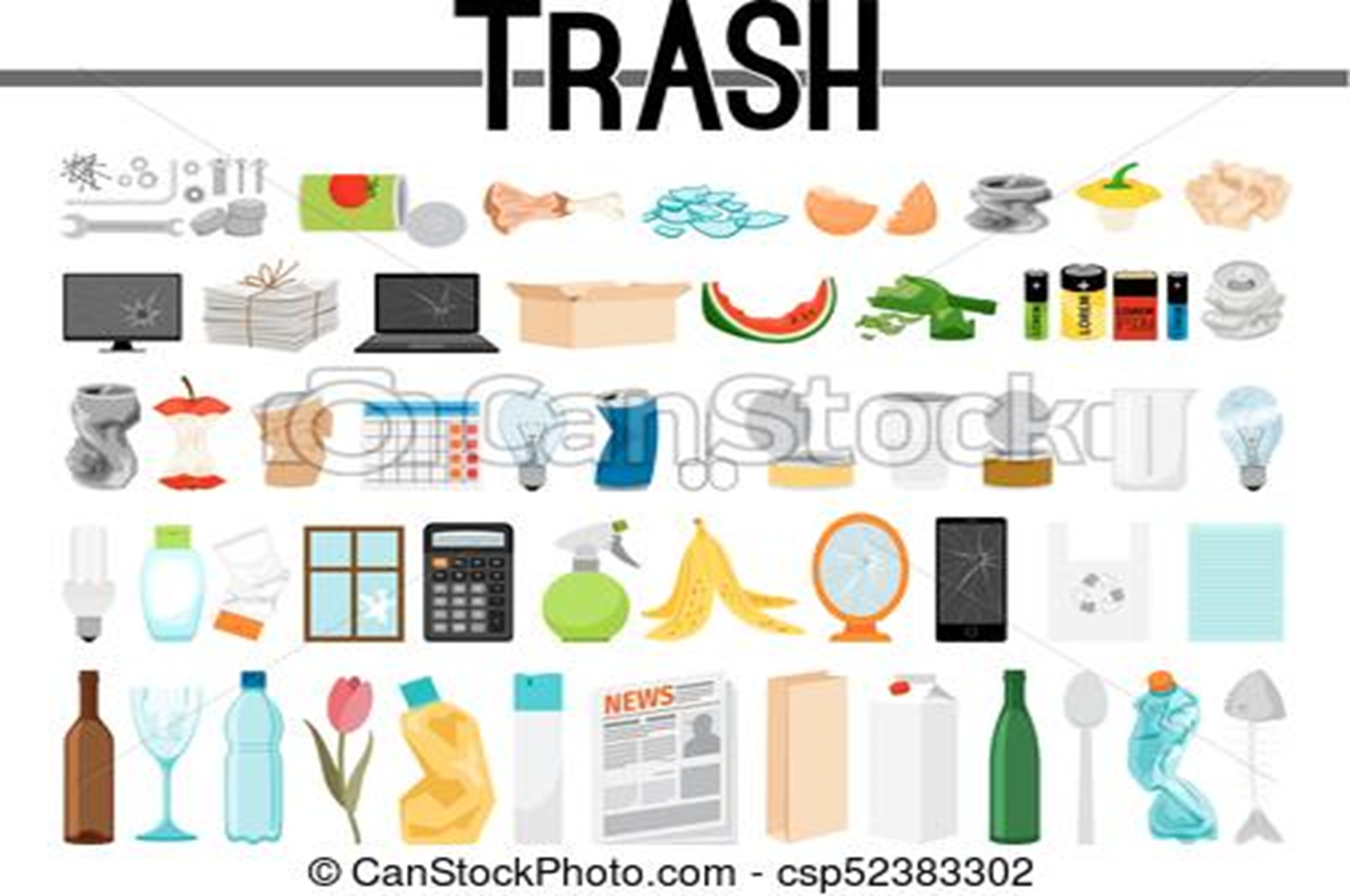 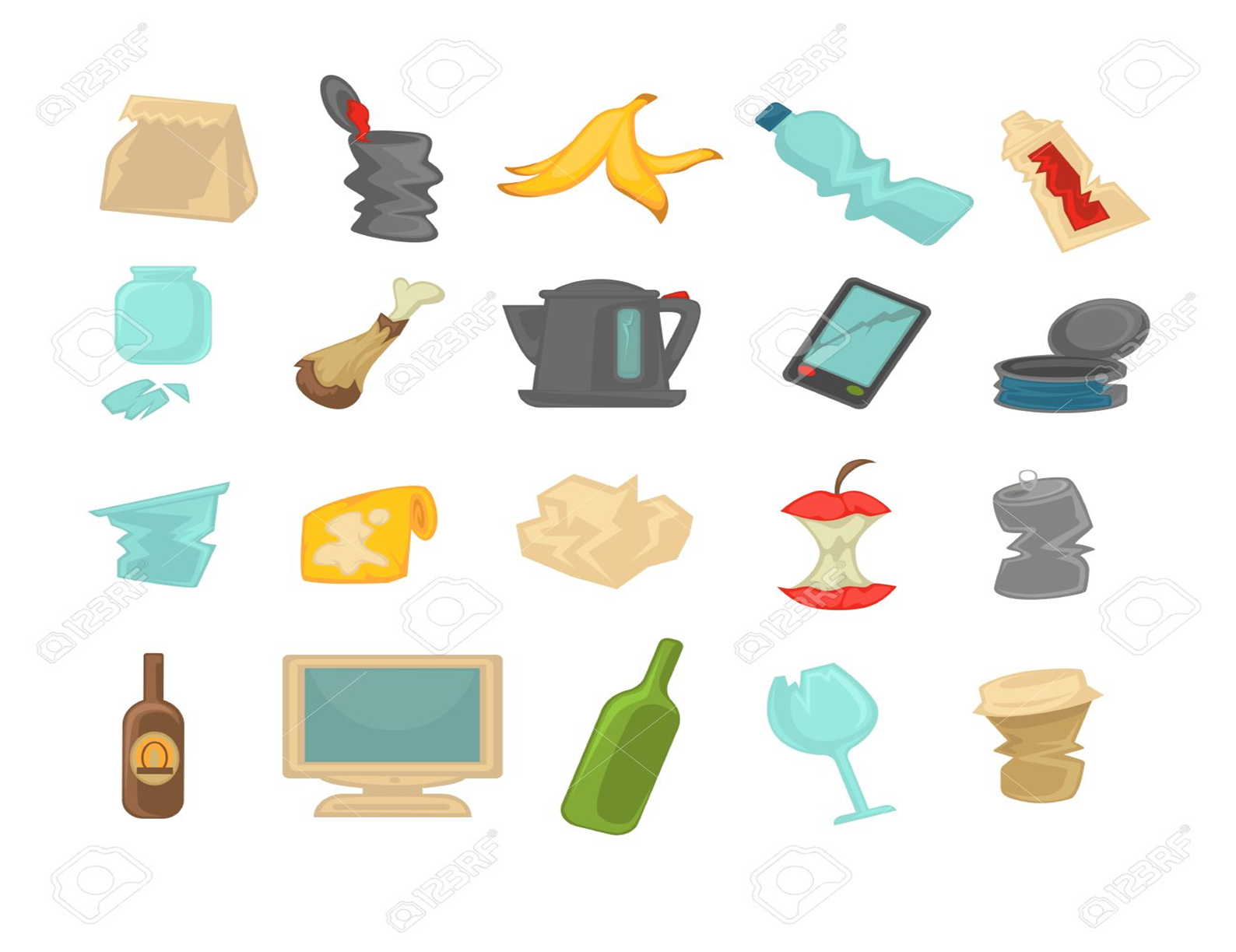 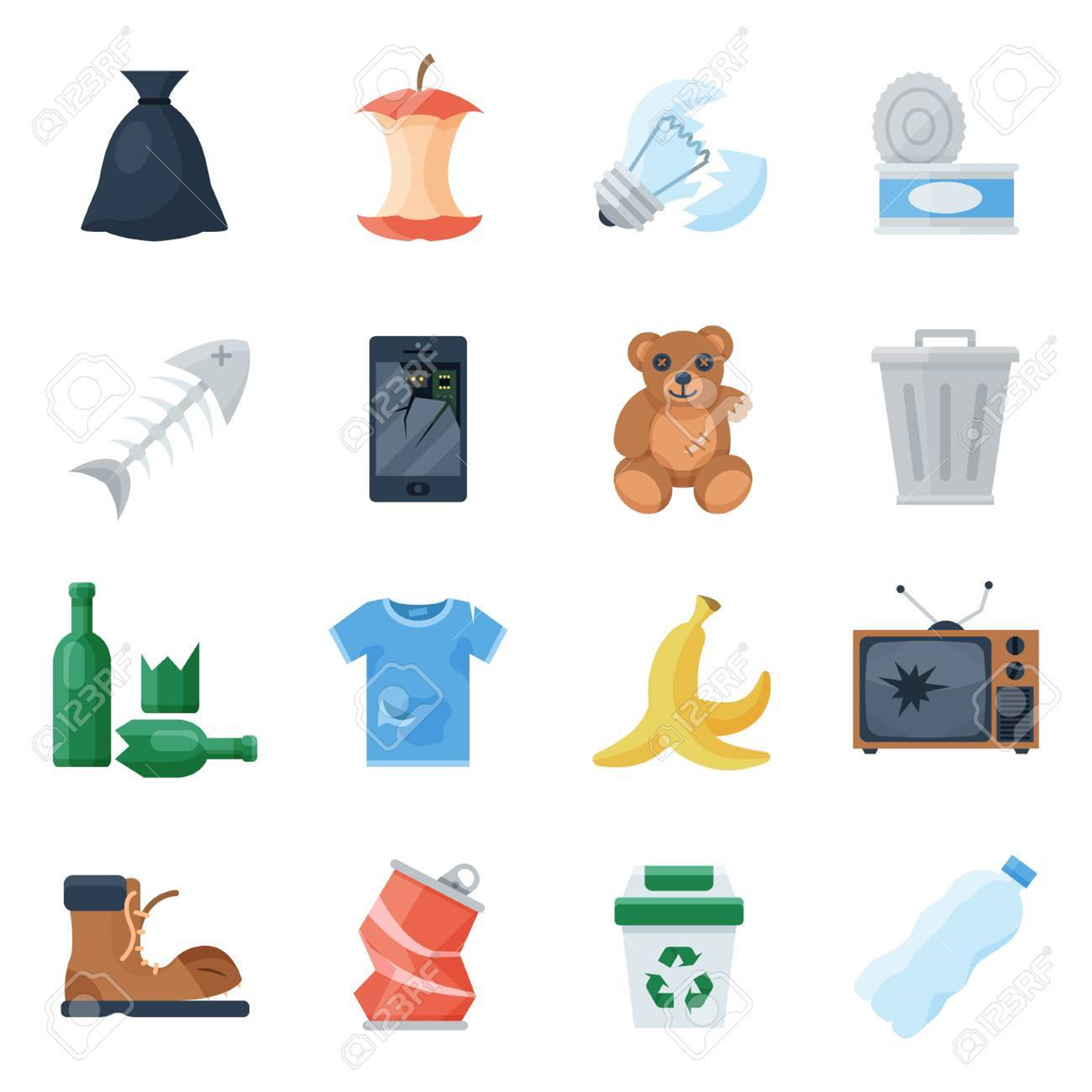 